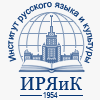 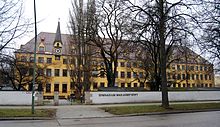 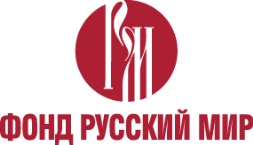 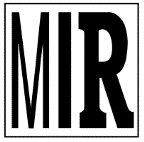 АНКЕТА УЧАСТНИКА
международного научно-методического семинара 
«Урок русского языка как иностранного для детей и взрослых»Просим отправить ответы на наши вопросы по e-mail: kulturzentrum@mir-ev.de
 27-28 ноября 2014 г. 
Мюнхен, Баварская государственная гимназия 
Max-Josef-Stift, Mühlbaurstraße 15, 81677 München«___» ______________ 2014 год    				                                   _______________ /____________/		Дата заполнения анкеты						           Подпись Общие сведенияОбщие сведенияСтрана, городФ.И.О. участника Ф.И.О. участника  
латинскими буквамиМесто рожденияКонтактный телефонHomepage / E-mail Почтовый адрес: Какую организацию представляетДолжность /профессия: